Лэпбук  «Лес. Деревья»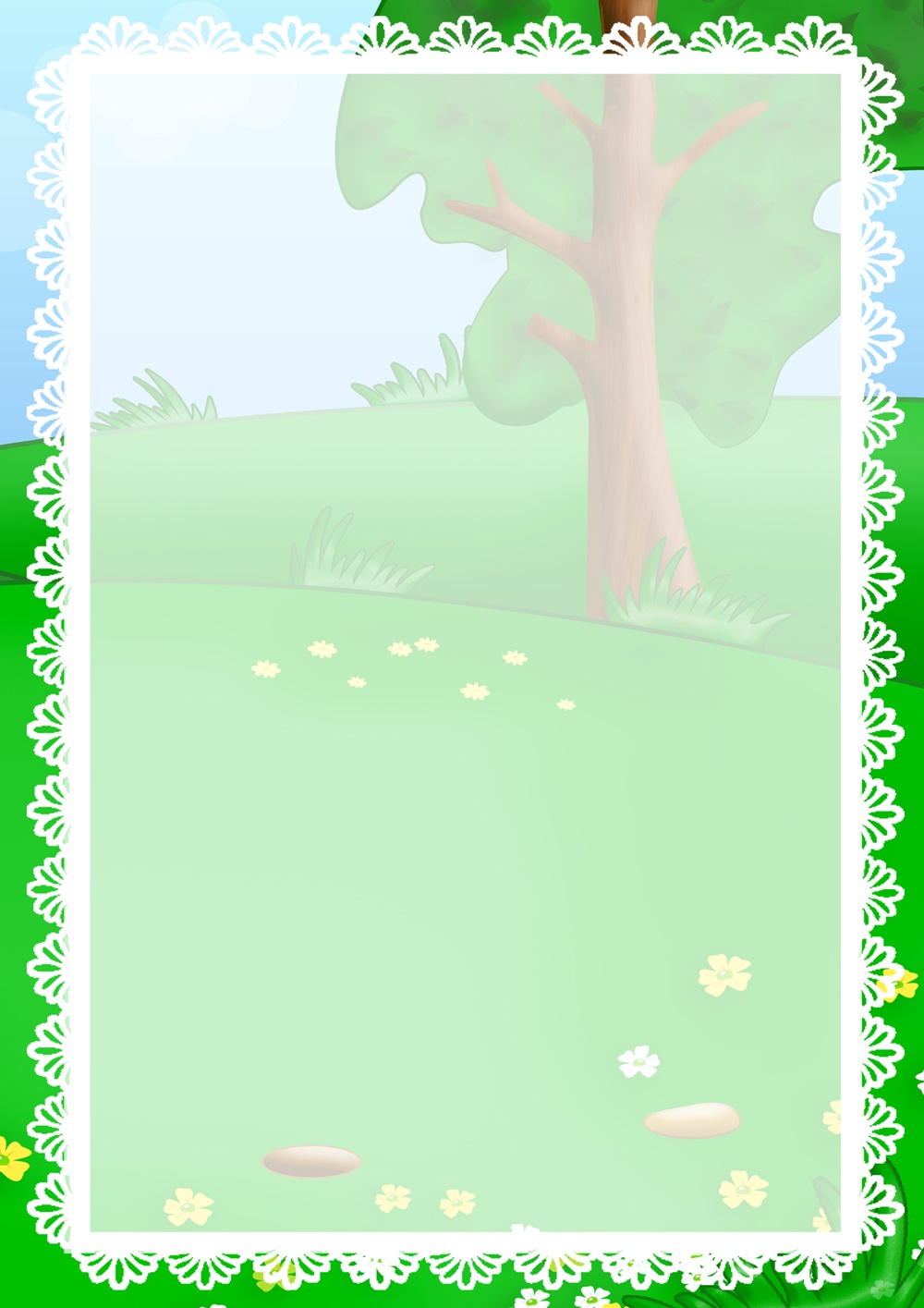                                    Автор – Турушева Инна Владимировна,                                  учитель-логопед МКДОУ «Селезянский детский сад «Теремок».   Лэпбук по развитию речи «Лес. Деревья» предназначен для детей старшего дошкольного возраста. Данное пособие позволит уточнить и закрепить знания детей о значении леса в жизни человека и животных, правилах поведения в лесу; расширить представления детей о видовом разнообразии деревьев, их частях, кому и для чего они нужны. Лэпбук позволяет активизировать словарь по теме, закрепить правильное произношение звуков, развивать и совершенствовать лексико-грамматическую сторону речи, связную речь, логику, творческое мышление, мелкую моторику, зрительное и слуховое внимание, навыки счета и чтения. Лэпбук  состоит из 7 страниц и двух  боковых  полей. Изготовлен из рисовальной, тонированной бумаги для пастелей, которая  имеет шероховатую текстуру и даёт приятные тактильные ощущения, как и объёмные изображения лесных героев, с которыми дети вместе будут выполнять задания, «шагая» пальчиками по дорожкам из страз мелкого и крупного размера,  пайеток, пуговиц из ракушек, бархатной бумаге, при этом одновременно проговаривая чистоговорки. Такие игры способствуют тому, что у детей совершенствуется речь, мелкая моторика, развиваются тактильные рецепторы, повышается интерес к выполнению заданий  и эмоциональная отзывчивость.   Включает игры: «Что сначала, что потом?», «Деревья, листья и плоды», «Подбери нужное слово», «Разложи и собери по порядку», «Помоги ёжику добраться до грибка», «Чья тень?», « Найди фрагмент», «Собери дерево», «Считаем и читаем», «Кому нужны деревья в лесу», «Четвёртый  лишний», «Составь пищевую цепь».   Материал для развития дикции, связной  речи: чистоговорки, «Раскажи-ка», «Разве дереву не больно?» «Что делают из дерева?», «Самые необычные деревья в мире», стихи, загадки, пословицы.                           Играйте, изучайте с удовольствием! Методические рекомендации к использованию лэпбука  «Лес. Деревья»Лэпбук «Лес. Деревья» - это интерактивная многофункциональная
папка-раскладушка, которая включает в себя различные игровые задания и игры в кармашках, вкладки, объёмные картинки, обобщенные общей темой.
Предмет:  - развитие речиАктуальность:  Проблема мотивационной стороны речи дошкольников с общим недоразвитием речи. Мотивация речевой деятельности и механизмы ее становления у детей дошкольного возраста изучались в трудах В.Г. Асеева, Л.И. Божович, В.К. Вилюнас, Е.Г. Ильина, А.Н. Леонтьева, М.И. Лисиной, И. А. Зимней и др. Для исследователей бесспорным является положение о том, что мотивация речи определяет качественные особенности речевых высказываний, обеспечивает успешность речевой деятельности и достижение высокого уровня ее развития.  В ряде исследований таких авторов как М.М. Алексеева, О.С. Ушакова, Н.С. Жукова, Н. В. Серебрякова, Т.Б. Филичева, Г. В. Чиркина и др. уделялось внимание обогащению игровых и познавательных мотивов, повышающих речевую активность.Аудитория: данное пособие предназначено для детей старшего дошкольного возраста (5-7 лет), имеющих общее недоразвитие речи, а также может использоваться для систематизации знаний и развития речи детей общеразвивающих групп. Применяется как в индивидуальной работе, так и в работе с небольшой подгруппой детей. Цель: вызвать интерес к изучаемой теме, повысить любознательность, привлечь детей к совместной и индивидуальной деятельности, развивать познавательные и творческие способности, активизировать речевую деятельность.Задачи:- уточнить и закрепить знания детей о значении леса в жизни человека и животных;- расширить представления детей о видовом разнообразии деревьев; - воспитывать береженое отношение к природе, эстетическое восприятие;-развивать память, логическое мышление, слуховое и зрительное внимание;-развитие мелкой моторики;-закрепление правильного произношения звуков речи;- обогатить и активизировать словарь детей;- развитие навыков счета и чтения;-формирование целостной картины мира и расширение кругозора детей.              Описание пособия 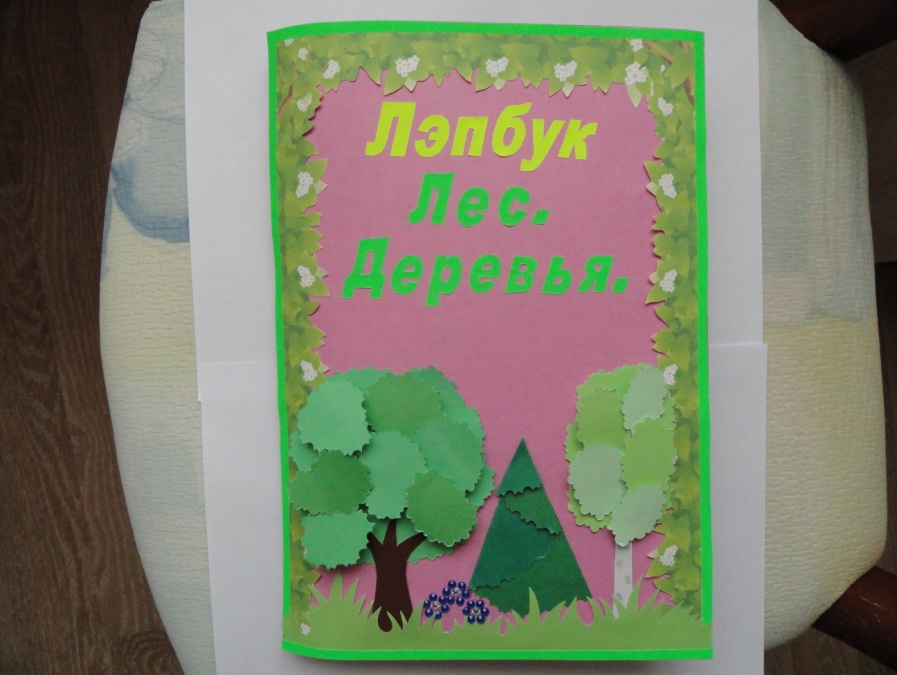 Лэпбук  изготовлен из трёх листов формата А3 рисовальной, тонированной бумаги для пастелей, состоит из 7 страниц и двух  боковых  полей.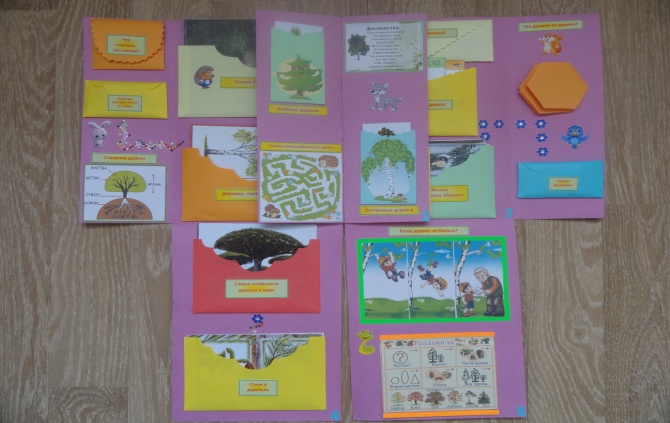 На первой странице лэпбука собраны следующие игры: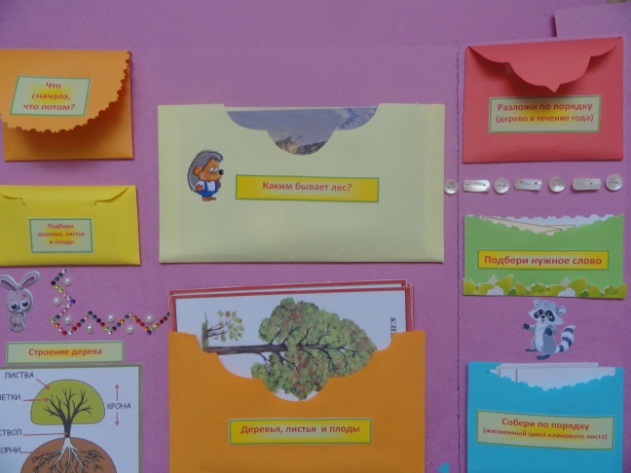 «Деревья, листья и плоды»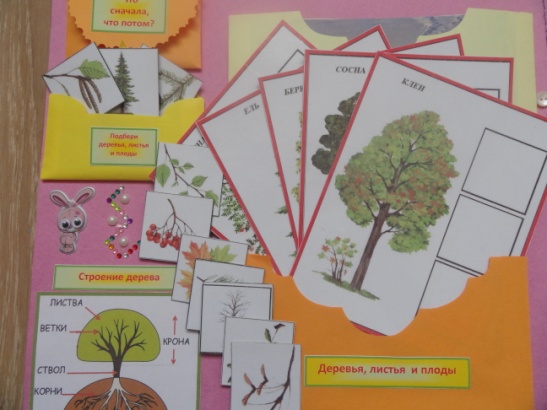 Цель: совершенствовать умение дифференцировать  деревья по их стволам  листьям, плодам, развивать внимание, наблюдательность, память.Ход игры: Играем индивидуально или с двумя детьми. Знакомство с развивающей игрой лучше проводить индивидуально. Рассмотрите с ребенком карточки, поговорите о том, какие деревья он знает. Предложите малышу самому попробовать сопоставить листья, деревья, плоды и положить подходящие маленькие картинки в пустые «окошки» на больших карточках. Когда ребенок познакомиться с игрой, задания можно давать на время. Если вы играете с двумя детьми, то получиться целое соревнование – кто больше соберет «правильных» карточек за одну минуту. Для детей старше пяти лет можно давать каждому игроку по две карточки сразу. Все маленькие карточки перемешиваются и выдаются водящему. Он вытаскивает любую наугад, показывает ее детям и спрашивает «Чье?» тот, кому подходит карточка, забирает ее себе и помещает рядом со своим деревом. Если никто не признается, карточка откладывается в сторону. Тот из игроков, кто первым закрыл все «окошки» — победил и может стать следующим водящим.                                                                             «Строение дерева»В левом нижнем углу страницы изображение дерева, где дети знакомятся с его строением. Педагог задаёт  вопросы, сравнивая человека и дерево, дети  отвечают  и  показывают  правильные  ответы на  схеме.                 - У  человека  ноги,  а  у  дерева - …корни. - У  человека  руки,  а  у  дерева - …ветки. - У  человека  туловище,  а  у  дерева - …ствол. - У  человека  кожа,  а  у  дерева - …кора.Вывод:  Как  много  у  нас  общего,  похожего.  Человек  рождается,  растёт  и  стареет.  И  дерево  тоже  рождается,  растёт  и  стареет.  И  человек,  и  дерево – живые  существа.            «Что сначала, что потом?»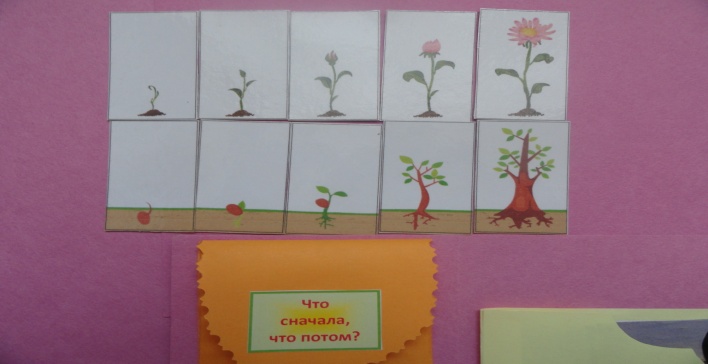 Цель: умение располагать картинки в порядке развития сюжета.Ход игры: Педагог предлагает детям серии картинок, которые нужно внимательно рассмотреть и определить, что было сначала, что потом.       «Какая картинка первая? Что было сначала?» Дети рассматривают картинки и раскладывают в необходимой последовательности.                                 «Каким бывает лес?»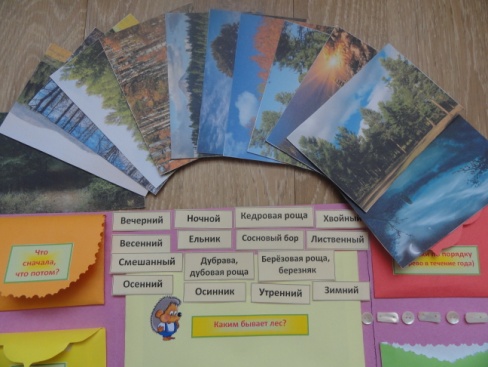 Цель: активизировать словарь, закреплять умение согласовывать прилагательные с именами существительными; подбирать однокоренные слова, формировать связную речь, обогащая ее развернутыми ответами.Ход игры: Педагог просит детей посмотреть на картинки и ответить на вопросы: -где растут деревья? (в лесу), назовите  лес ласково (лесок, лесочек)-скажите, какие деревья мы здесь видим? (много берёз) -скажите, лес, в котором растут берёзы как называется? (Лес, в котором растут березы, называется берёзовая роща или березняк) и т.д.Другой вариант: подбираем к словам соответствующую картинку, выигрывает тот, кто быстро и  правильно справляется с заданием.                   «Разбери  по порядку» 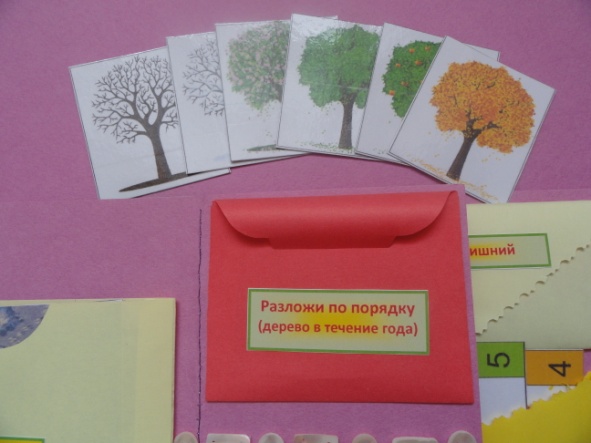 Цель:  формировать знания о сезонных изменениях дерева в природе, развивать внимание, быстроту мышления.Ход игры: Педагог предлагает детям серии картинок. По команде ребенок вынимает картинки из конверта и быстро раскладывает по порядку. Другой вариант: педагог читает отрывок из стихотворения, описывающее любое время года, ребёнок должен выбрать картинку с деревом соответствующим  данному времени года.                  «Собери по порядку»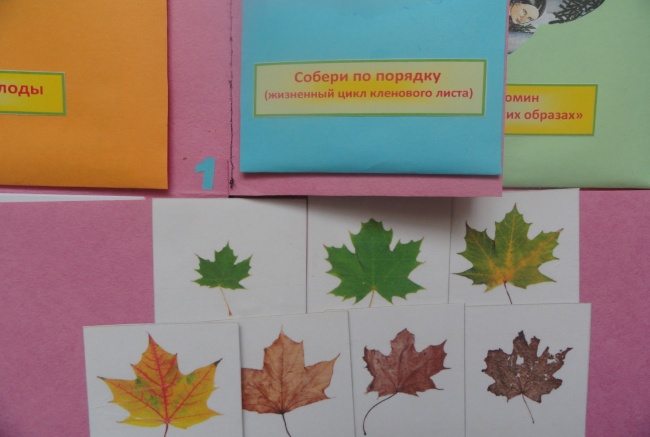 Цель:   Расширить и углубить представления детей об  изменении листьев в течение жизни.Ход игры: Педагог предлагает ребёнку собрать картинки в порядке изменений кленового листа в природе, т.е. его жизненный цикл.Вторая страница лэпбука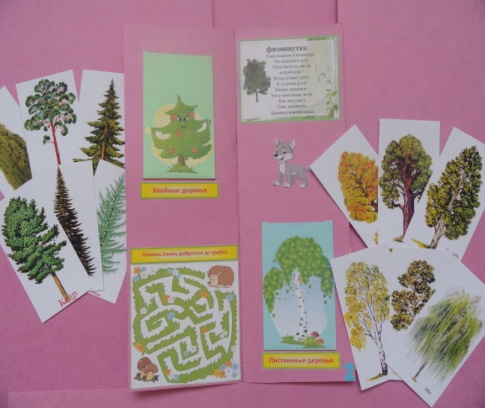 предлагает физминутку и знакомит детей с хвойными и лиственными деревьями. Цель: развивать способности дифференцировать хвойные и лиственные породы деревьев по внешнему виду, определять названия деревьев по листьям и плодам, дать понятие вечнозеленые деревья, расширять словарный запас, Развивать память, внимание, логическое мышление.Педагог смешивает все карточки, ребёнок должен разложить картинки на два вида: хвойные – лиственные. «Помоги ёжику добраться до грибка» Цель: развивать логическое и пространственное мышление, усидчивость, концентрировать внимание, развивать мелкую моторику, в том числе координацию движений пальцев рук, умение ребенка анализировать.Ход игры: Педагог предлагает провести ёжика по лабиринту.  Третья страница лэпбука 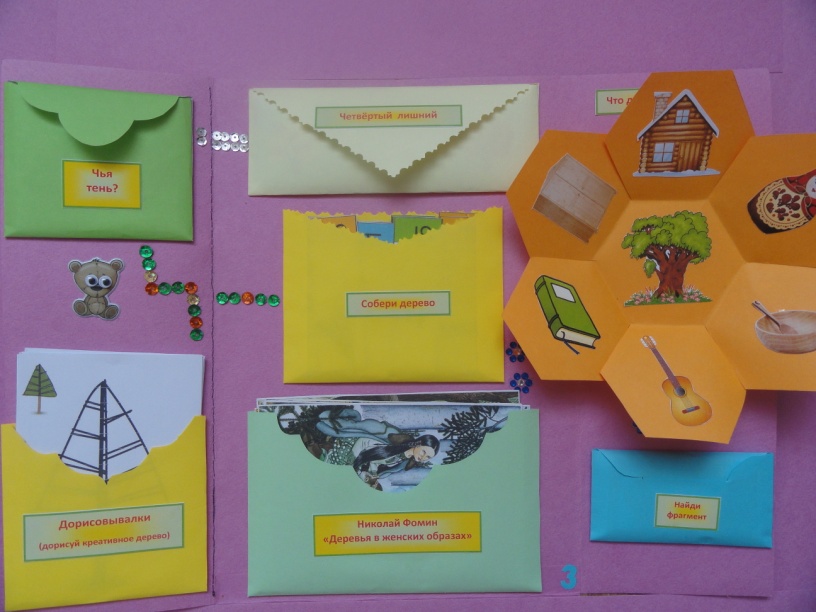 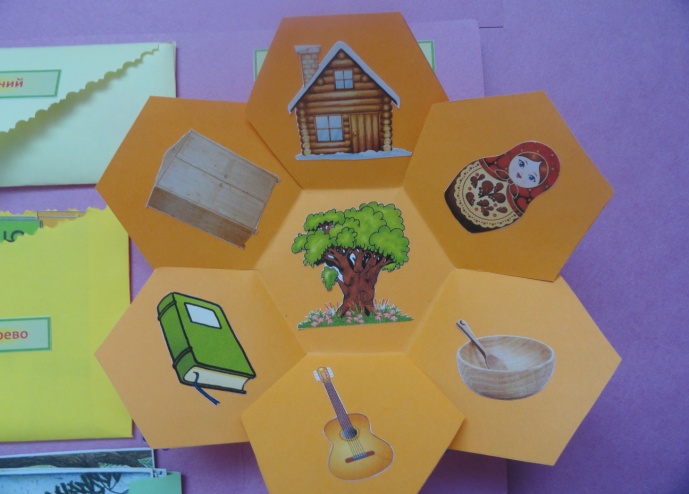 В конвертике «Ромашка»показано, что делают из дереваЦель: расширить представление детей о том, что люди делают из дерева: дома, посуду, мебель, игрушки и т. д.                                                               «Четвёртый  лишний»Цель: развивать мышление и внимание, умение детей классифицировать предметы по одному признаку.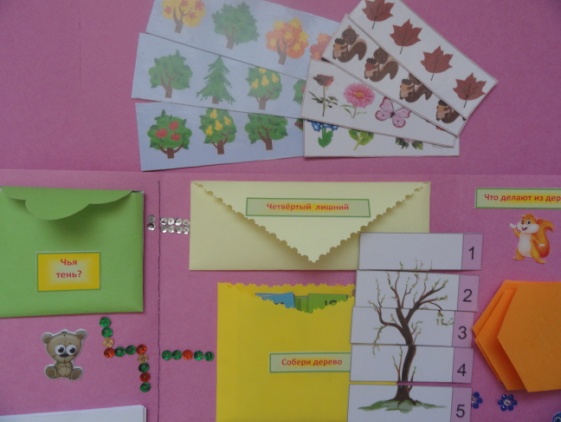 Ход игры: Детям дается задание: «Рассмотрите картинки, назовите, что на них изображено и определите, какое изображение лишнее. Оставшиеся изображения назовите одним словом». Ребенку предлагается любая из карточек. Он должен посмотреть и выделить среди рисунков карточки, три из которых классифицируются по одному признаку, один лишний предмет, который не подходит под единую классификацию. Ребенок должен объяснить свой выбор.«Собери дерево»Цель: учить детей зрительно расчленять изображение предмета на части, составлять предмет из частей, определять цвет предметов и его частей, их пространственное расположение, автоматизировать запоминание цифр 1-5 с помощью пазлов с нумерованными деталями. Эти задания подходят для детей, которые умеют считать до 5, но не помнят, как выглядят цифры. Ход игры: Педагог кладёт перед детьми разрезные картинки. Предлагает детям внимательно рассмотреть и собрать картинку из отдельных частей.                                           «Найди фрагмент»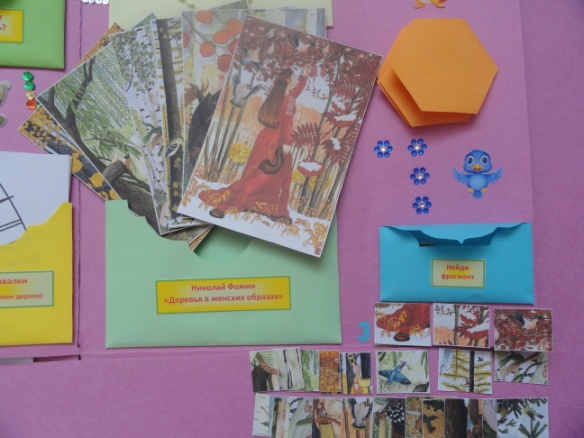 Цель:  приобщение детей к художественной культуре, обучение их умению видеть прекрасное в жизни и искусстве, эмоционально воспринимать произведения искусства, формирование образного мышления, развитие у них эмоционально-ценностного отношения к миру, учить детей анализировать изображение, развивать пространственное мышление, зрительное восприятие и внимание у ребенка.Материал:  картинки Николая Фомина из серии «Деревья в женских образах»  и вырезанные аналогичные фрагменты изображения. Художником-иллюстратором Николаем Фоминым создана замечательная серия творческих работ, отображающая русскую природу и гармоничный образ женщины. Серия иллюстраций под названием «Деревья в женских образах» воплощена ярко и насыщенно. Николай Фомин показывает идиллию и связь, неделимость природы и женского начала.Ход игры: Педагог знакомит детей с картинками. Они называют, что на них изображено. Затем показывает часть картинки и спрашивает, от какой картинки этот кусочек. Дети говорят. Воспитатель накладывает часть картинки на целую. Затем ребенку предлагается внимательно рассмотреть картинку и подобрать к ней вырезанные аналогичные фрагменты изображения самостоятельно.                                           «Чья тень?»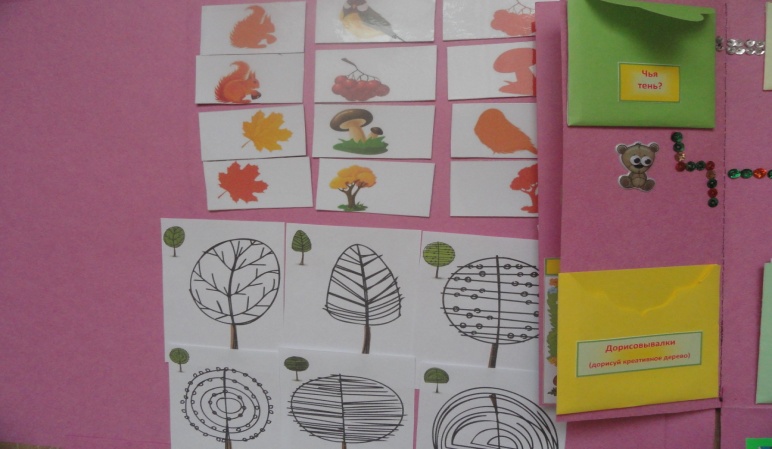 Цель: учить находить заданные силуэты. Развитие  зрительного восприятия, внимания, логического мышления, конструктивного праксиса. Развитие приемов зрительного наложения, памяти, наблюдательности и усидчивости.Ход игры: Педагог раздает детям карточки с заданными силуэтами. Предлагает детям рассмотреть их. Затем показывает одну из карточек с изображением и называет его. Дети должны найти, среди имеющихся у них карточек, нужный силуэт. Если ребёнок правильно нашёл карточку, то он накладывает цветное изображение на тень.Другой вариант: На столе раскладываются все карточки изображениями вверх. Ребёнку предлагается найти тень предмета и положить цветные изображения на чёрные (или наоборот).ДорисовывалкиЦель: учить детей создавать образы на основе схематического изображения. Развивать творческое воображение, чувство симметрии. Педагог предлагает рассмотреть карточки с креативными изображениями деревьев и дорисовать их кто как  захочет. Когда все карточки будут дорисованы, педагог собирает их и предлагает детям отметить наиболее оригинальные и законченные, самые интересные те, которые не похожи на другие.Четвертая страница лэпбука знакомит детей со стихами о деревьях и самыми необычными деревьями в мире.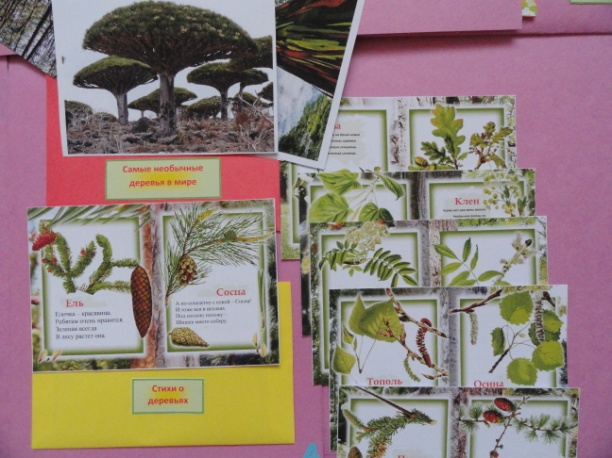 Цель: развивать интерес к художественной литературе и чтению, расширять кругозор, умение видеть красоту  природы нашей Земли.                       На пятой странице  ребёнку предлагается, используя план составить описательный рассказ  о дереве и рассказ по серии сюжетных картинок «Разве дереву не больно?»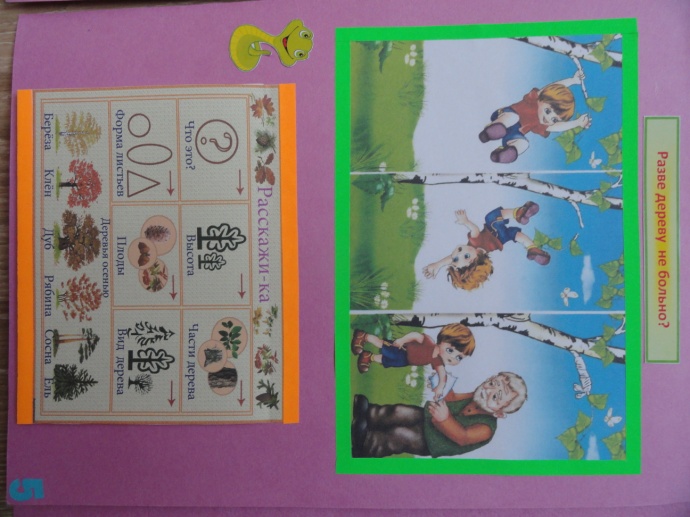 Цель: Развитие связной речи, умение воспроизводить последовательность событий. Обогащение словаря и формирование грамматического строя речи детей в процессе работы с сюжетными картинками, воспитывать любовь и бережное отношение к природе. Шестая страница лэпбука 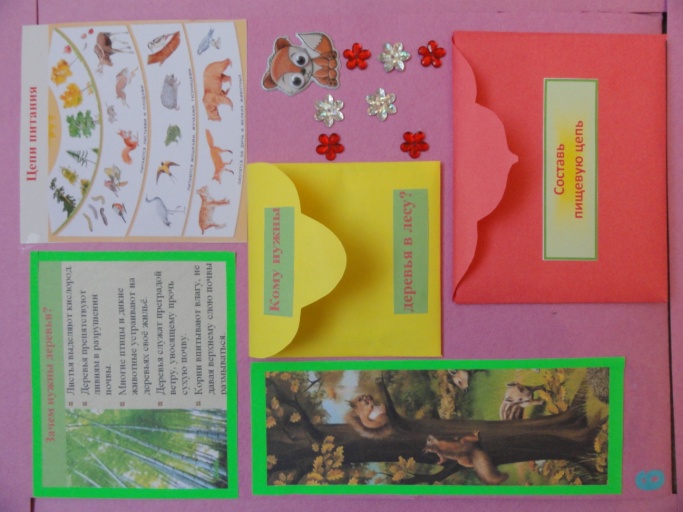 Знакомит ребёнка с информацией «Зачем нужны деревья?» и что такое цепи питания. О том, что в природе все взаимосвязано, и очень важно, чтобы эта взаимосвязь сохранялась. Все обитатели леса являются важными и ценными членами лесного братства. Очень важно чтобы человек не мешал природе, не засорял окружающую среду и бережно относился к животным и к растительному миру.                           «Кому нужны деревья в лесу?»Цель: Формирование понятия о том, что дерево может быть домом зверям, птицам, насекомым. Приносить большую пользу для человека.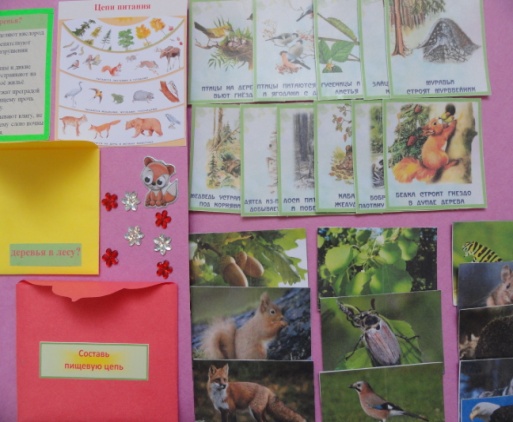 Ход игры: Детям предлагаются картинки с изображением животного, они их внимательно рассматривают, рассказывают, что изображено и делают вывод.                                      «Составь пищевую цепь»Цель: дать детям представление о взаимосвязях, существующих в природе, о пищевых цепочках, способствовать воспитанию интереса к природе, любознательности, развивать внимание детей, логическое мышление, формировать умения составлять пищевые цепочки, обосновывать их.Ход игры: Играет подгруппа детей. Педагог раздает каждому из игроков картинку с изображением на них животного, птицы, или насекомого и предлагает сложить пищевую цепочку. Педагог раздаёт карточки с изображением растений и животных и предлагает выложить пищевые цепочки одному ребёнку:растения — гусеница — птицырастения — мышка — соварастения — заяц — лисанасекомые — ежигрибы — белки — куницылесные злаки — лось — медведьмолодые побеги — лось — медведь                 На седьмой странице лэпбуказакрепляем с детьми правила поведения в лесу и говорим о том, почему нужно беречь лес.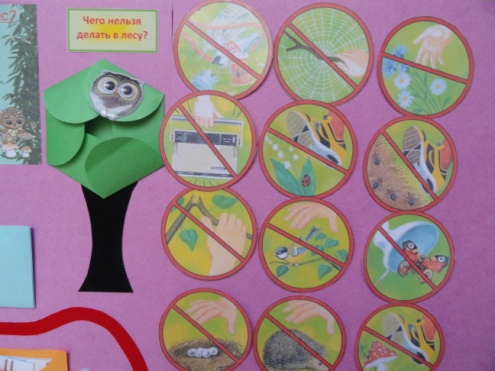 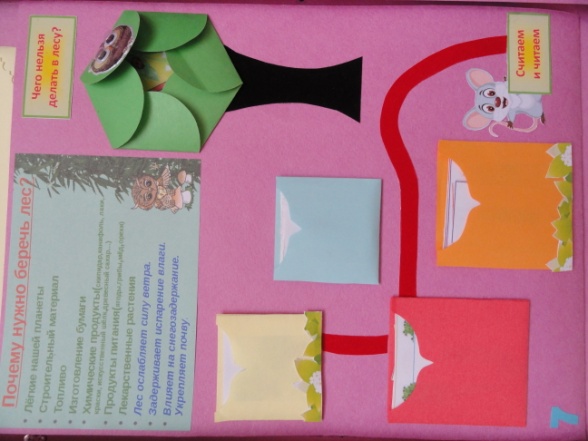                                                             «Читаем и считаем»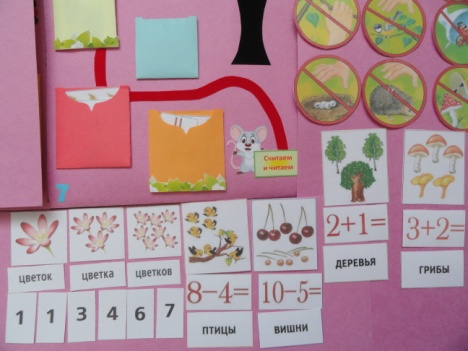 Цель: развитие зрительного восприятия, внимания, мышления, навыков счета и чтения, лексико-грамматического строя речи, умение согласовывать существительные с числительными                             Ход игры:1 Вариант: Педагог раздаёт детям карточки с картинками поровну. Предлагает подобрать к каждой карточке подходящий пример на сложение или вычитание, решить этот пример на сложение или вычитание,  и подобрать подходящую цифру. Так же к каждой картинке нужно подобрать подходящее слово. 

2 Вариант: Педагог раздаёт карточки с примерами, а к ним нужно подобрать карточки с картинками и словами. 

3 Вариант: Можно раздать карточки со словами, а к ним подобрать  карточки с картинками и примерами. 

4 Вариант: Раздать детям карточки со словами, предложите посчитать, сколько в слове букв и слогов, и положить подходящие цифры. 
На боковых полях лэпбука 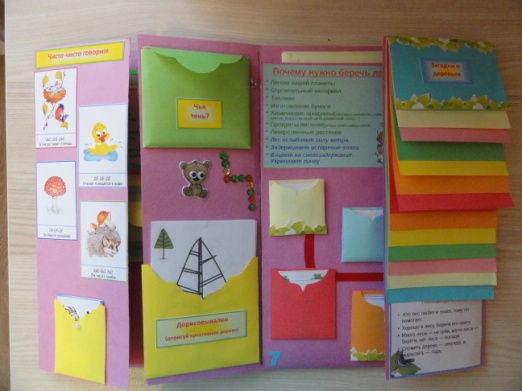 Размещен материал для закрепления правильного произношения «Чисто-чисто говорим», загадки и пословицы о лесе. 
Основные достоинства:   Лэпбук дает возможность менять пространство в зависимости от образовательной ситуации (как во время образовательной деятельности, так и в режимных моментах), не занимает много места, его удобно хранить.    Лэпбук изготовлен из рисовальной, тонированной бумаги для пастелей, которая  имеет шероховатую текстуру и даёт приятные тактильные ощущения, как и объёмные изображения лесных героев, с которыми дети вместе будут выполнять задания, «шагая» пальчиками по дорожкам из страз мелкого и крупного размера,  пайеток, пуговиц из ракушек, бархатной бумаге, ритмично проговаривая при этом чистоговорки.  Такие игры способствуют тому, что у детей совершенствуется речь, мелкая моторика, развиваются тактильные рецепторы, повышается эмоциональная отзывчивость и интерес к выполнению заданий.   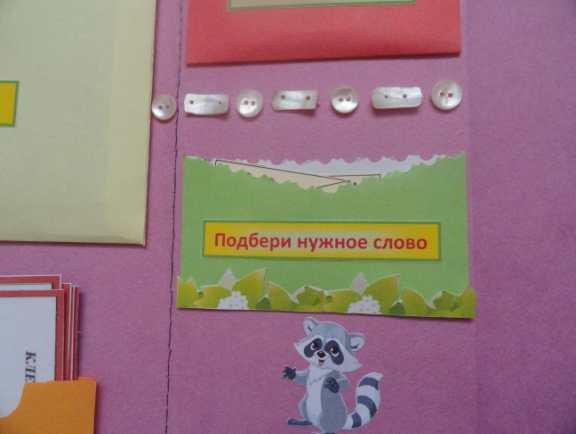 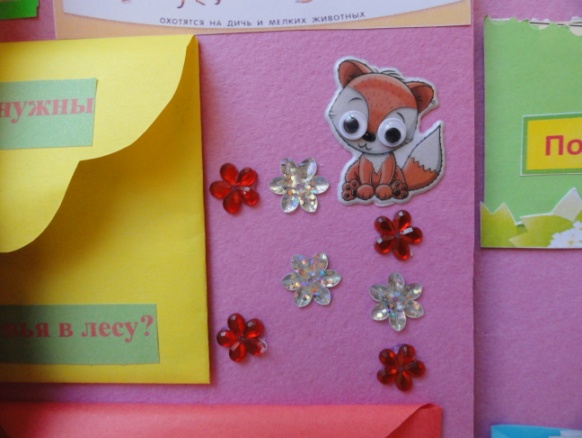 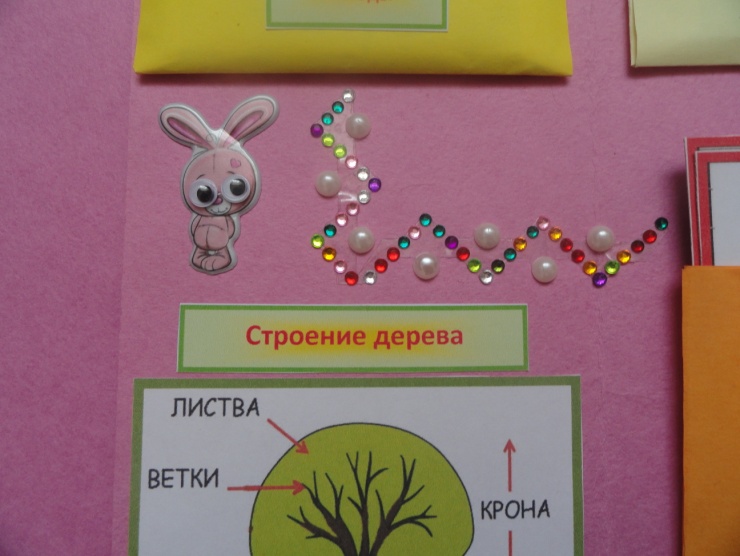 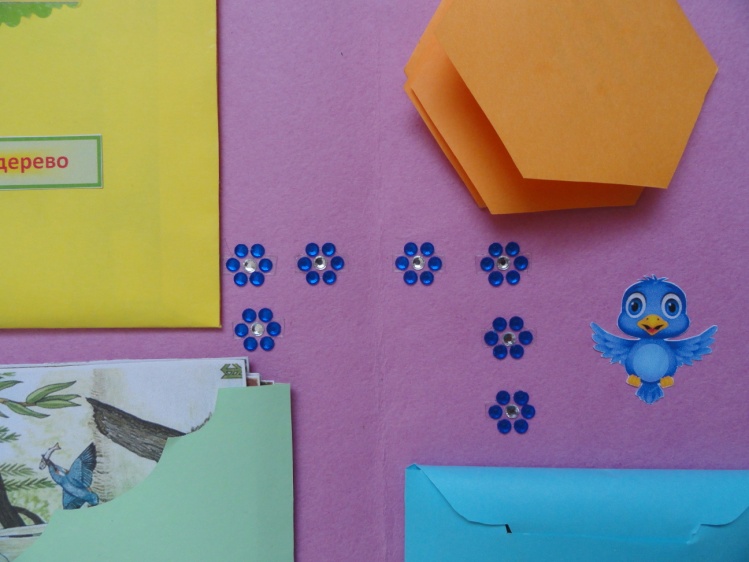 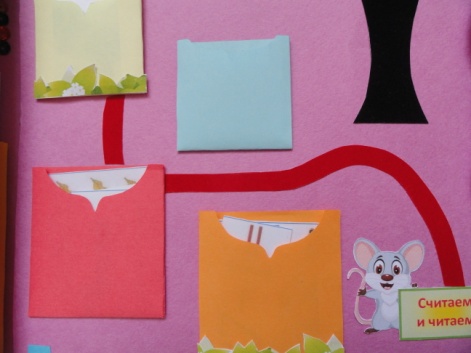 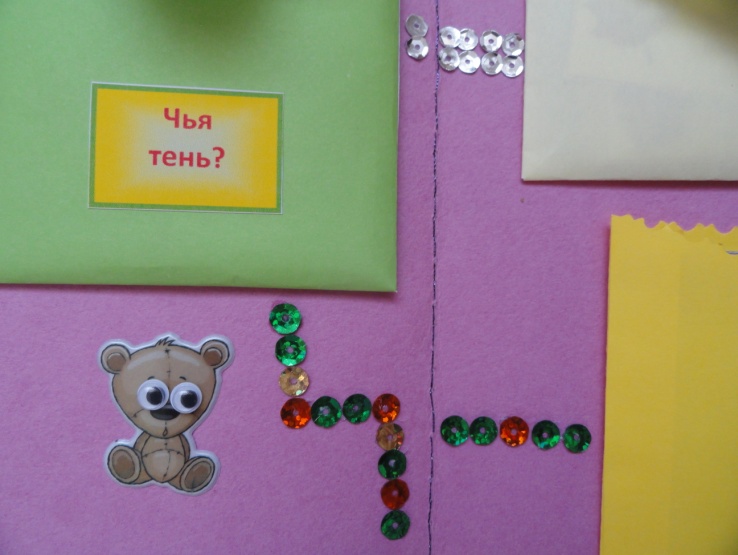    Лэпбук — это не просто метод, помогающий закрепить и отработать полученные знания, это полет фантазии, который может дать непредсказуемые результаты, это исследование, которые однажды начавшись, будет продолжаться всю жизнь, ведь если посеять в ребенке «зерно» открытия и исследования, оно будет расти и увеличиваться. Задача учителя лишь придавать учащимся уверенности в своих силах и правильно мотивировать на открытие новых горизонтов.Используемая литератураБурачевская О. В., Бурачевская Т. В., Бурачевская Н. И. Интерактивная папка лэпбук в работе с детьми с нарушениями речи / Вопросы дошкольной педагогики. — 2017. — №4. — С. 12-14. Гатовская Д. А. Лэпбук как средство обучения в условиях ФГОС / Проблемы и перспективы развития образования: материалы VI Международной  научной конференции  (г. Пермь, апрель 2015 г.). — Пермь: Меркурий, 2015. — С. 162-164. Нурисламова А. Д., Давыдова Н. С., Тазова Ю. С. Лэпбук в работе педагогов дошкольного образования / Актуальные вопросы современной педагогики: материалы VIII Международной  научной  конференции  (г. Самара, март 2016 г.). — Самара: ООО "Издательство АСГАРД", 2016. — С. 89-91.

При изготовлении лэпбука использовала картинки и фотографии из интернета.